                                                                                                                       ตรวจแล้วถูกต้อง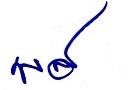                                                                                                            พ.ต.อ.       
                                                                                                                       (พีระฉัตร  สาขา)
                                                                                                                           ผกก.สภ.พลข้อมูลผลการดำเนินงานในเชิงสถิติ การตั้งจุดตรวจ จุดสกัด 
ประจำปีงบประมาณ พ.ศ. 2567 สถานีตำรวจภูธรพลข้อมูลผลการดำเนินงานในเชิงสถิติ การตั้งจุดตรวจ จุดสกัด 
ประจำปีงบประมาณ พ.ศ. 2567 สถานีตำรวจภูธรพลข้อมูลผลการดำเนินงานในเชิงสถิติ การตั้งจุดตรวจ จุดสกัด 
ประจำปีงบประมาณ พ.ศ. 2567 สถานีตำรวจภูธรพลข้อมูลผลการดำเนินงานในเชิงสถิติ การตั้งจุดตรวจ จุดสกัด 
ประจำปีงบประมาณ พ.ศ. 2567 สถานีตำรวจภูธรพลข้อมูลผลการดำเนินงานในเชิงสถิติ การตั้งจุดตรวจ จุดสกัด 
ประจำปีงบประมาณ พ.ศ. 2567 สถานีตำรวจภูธรพลข้อมูลผลการดำเนินงานในเชิงสถิติ การตั้งจุดตรวจ จุดสกัด 
ประจำปีงบประมาณ พ.ศ. 2567 สถานีตำรวจภูธรพลข้อมูลผลการดำเนินงานในเชิงสถิติ การตั้งจุดตรวจ จุดสกัด 
ประจำปีงบประมาณ พ.ศ. 2567 สถานีตำรวจภูธรพลผลการดำเนินงานในการตั้งจุดตรวจ จุดสกัดผลการดำเนินงานในการตั้งจุดตรวจ จุดสกัดผลการดำเนินงานในการตั้งจุดตรวจ จุดสกัดผลการดำเนินงานในการตั้งจุดตรวจ จุดสกัดผลการดำเนินงานในการตั้งจุดตรวจ จุดสกัดผลการดำเนินงานในการตั้งจุดตรวจ จุดสกัดผลการดำเนินงานในการตั้งจุดตรวจ จุดสกัดเดือน/ปีจำนวนตั้งจุดจำนวนการเรียกตรวจพบกระทำความผิดจำนวนออกใบสั่งเปรียบเทียบปรับไม่พบการกระทำผิดว่ากล่าว ตักเตือนเดือน/ปีจำนวนตั้งจุด(ราย)(ราย)(ราย)(ราย)(ราย)ธ.ค.-6612712812812800รวม12712812812800